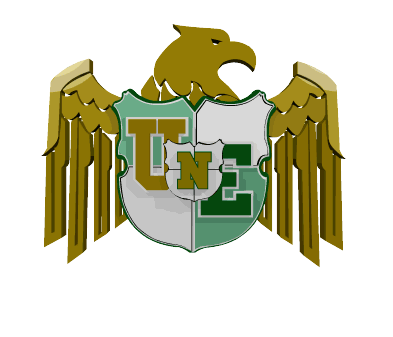 Semana de Posgrado / Pensar la Educación. Políticas, Planeación y Reforma / PonenciasPensar la Educación. Políticas, Planeación y ReformaMaestría en Formación DocenteMartes 25 de octubre del 2016.Bloque I. Políticas, Planeación y Calidad Educativa                           Horario: 18:00 h - 19:30 h.  Escenario: Terraza (campus UNE).Moderador: Enrique Ángel Ramírez. Especialidad en Docencia Universitaria.                                                                  Seminario de Política Educativa Mexicana.   Gamaliel Casasanero Hernández Calidad y políticas neoliberales en la educación mexicanaKarla Graciela Gopar Morales La calidad educativa y las oportunidades de ingreso en las escuelas públicas y privadas de educación superior en MéxicoSesión de preguntas. 18:30 h- 18:45 h. Jacqueline Guadalupe Herrera NúñezUna idea del derecho a la educación de calidadSesión de preguntas 19:10 h- 19:25 h. Bloque II. Privatización, Docencia y Competencias Profesionales                              Horario: 19:30 h - 21:00 h. Escenario: Terraza (campus UNE). Moderadora: Nancy Fernández Fernández. Especialidad en Docencia Universitaria.                                                                              Seminario de Política Educativa Mexicana.Sandra Luz Juárez LandaNuevos rostros de la privatización en la educación. Algunas consecuenciasMaría Teresa Medina YáñezLa evaluación educativa en México a Nivel BásicoCristina Denisse Lozano RíosLa otra cara de la docenciaSesión de preguntas. 20:05 h- 20:20 h.Maricela Garfias VelardeLa profesionalización docente a través de las TICDolores Erika Suárez Sánchez Planeación didáctica argumentada, un acercamiento a la naturaleza del aprendizaje para el desarrollo de las competencias en el siglo XXISesión de preguntas. 20:45 h- 21:00 h.